COMUNICATO STAMPA 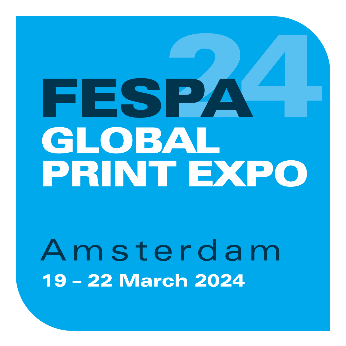 22 febbraio 2024FESPA CONFERMA IL PROGRAMMA DI PARTECIPAZIONE A GLOBAL PRINT EXPO 2024 E AGLI EVENTI CONCOMITANTIDue nuovi eventi completamente nuovi, insieme ad altri che ritornano, sono pronti a ispirare e a formare i visitatori.FESPA è lieta di confermare tre nuovi eventi nel 2024 - Digital Signage Lounge, Personalise Make Wear e la conferenza Sportswear Pro - nonché il ritorno della conferenza Personalisation Experience, di World Wrap Masters, Sustainability Spotlight e Club FESPA Lounge. Gli eventi si terranno in concomitanza con FESPA Global Print Expo e gli eventi European Sign Expo, Personalisation Experience e Sportswear Pro che si terranno presso la stessa sede (19-22 marzo 2024, RAI Amsterdam, Paesi Bassi).Digital Signage LoungeEuropean Sign Expo 2024 ospiterà la novità assoluta Digital Signage Lounge, un evento dedicato al networking creato per consentire ai visitatori di esplorare le numerose opportunità di business associate alla segnaletica digitale. L'evento, che sarà condotto in collaborazione con Navori Labs e Grupo Metal (Johnson Group), metterà in evidenza i progressi nel settore della segnaletica digitale, presenterà gli schermi digitali e i software più recenti e offrirà consigli di esperti. I visitatori di Digital Signage Lounge beneficeranno inoltre di accesso gratuito online alla "FESPA How-to Guide", una lettura indispensabile per ciascun professionista della stampa che desideri esplorare la segnaletica digitale per ampliare l'offerta commerciale per i propri clienti. Workshop giornalieri, tenuti da esperti di segnaletica digitale, avranno inoltre luogo tutti i pomeriggi. Personalise Make WearUn'altra novità per il 2024, e parte di Personalisation Experience e Sportswear Pro, è la fabbrica intelligente Personalise Make Wear. Presentata da Debbie McKeegan, ambasciatrice FESPA per il tessile, la fabbrica intelligente dimostrerà la produzione end-to-end di indumenti sportivi personalizzati attraverso quattro flussi di lavoro. Produzione diretta su capo di top da allenamento in poliestere, usando soluzioni di stampa e software di Antigro e KornitProduzione roll-to-roll di pantaloni yoga, usando soluzioni di design, stampa e finitura di Antigro, Caldera, Antigro, Greentex, MS Group, Coldenhove, Kleiverik, Tajima e DekkenStampa direct-to-object di bottiglie per l'acqua, usando soluzioni di InkCupsTrasferimento direct-to-film per pantaloni da tuta, usando soluzioni di design, stampa e finitura di Antigro e StahlsI visitatori potranno partecipare a tour della produzione end-to-end dei flussi di lavoro e a sfilate giornaliere. Inoltre, Debbie McKeegan modererà conversazioni informali su argomenti quali: "Approfondimenti su fabbrica intelligente e tecnologia della personalizzazione"; "Come implementare produzioni sostenibili su qualsiasi scala"; "Produzione personalizzata: opportunità, sfide e soluzioni"; e "I cambiamenti del mercato e le tecnologie che trainano l'automazione del flusso di lavoro di stampa" con rappresentanti di Inkcups Europe, Kornit Digital, Caldera, SEI Laser, Dover Industries Italy e JK Group.Sustainability SpotlightIl popolare evento Sustainability Spotlight ritorna quest'anno e si terrà in collaborazione con Reboard e Carbon Quota. L'evento metterà in vetrina più di 100 substrati grafici e tessili ecosostenibili, offrendo ai visitatori l'opportunità di scoprire di più sui processi di produzione più sostenibili. I materiali esposti includeranno tipi di fibre naturali e cellulosiche, che in combinazione a iniziative sociali in Africa e Asia, rendono più economica la produzione di volumi più piccoli. Questo è particolarmente utile perché, mentre l'Europa è un generatore chiave di nuovi tipi di fibre, la difficoltà di diffonderli anche in altri paesi rappresenta una sfida. Ciascun substrato in mostra includerà una scheda informativa in modo che i partecipanti possano imparare le sue caratteristiche sostenibili e come può essere utilizzato per realizzare prodotti innovativi e rispettosi dell'ambiente. I visitatori potranno inoltre accedere al catalogo di contenuti gratuiti Sustainability Spotlight dopo aver partecipato. I contenuti nel catalogo comprendono: blog, podcast e interviste a brand ed esperti internazionali, che esplorano temi quali piani di certificazione, riduzione dell'energia e altro. World Wrap Masters EuropeInoltre l'evento World Wrap Masters Europe e la finale della World Wrap Masters Series torneranno in collaborazione con Orafol, Arlon, Teckwrap, The Wrap Institute e Wrapstock.  Il primo e il secondo giorno di questo evento ad alto tasso di adrenalina prevedono la competizione di fino a 30 wrapper che, nel corso di diversi round, utilizzeranno supporti per il cambio di colore (sponsorizzati da Arlon), pellicola per la protezione delle vernici (sponsorizzata da Teckwrap) e supporti stampati (sponsorizzati da Orafol) per aggiudicarsi la possibilità di arrivare alla finale internazionale che si terrà il terzo e il quarto giorno. I vincitori delle competizioni World Wrap Masters regionali ritorneranno, da paesi come Brasile, Danimarca, Giappone, Dubai e Norvegia, per la competizione finale. Quest'anno, la giuria includerà: Kiss Lajos, vincitore della competizione nel 2014 e nel 2015; Ivan Tenchev, vincitore nel 2022; e il maestro di cerimonia ospite Ole Solskin. Inoltre, per il secondo anno di seguito, i formatori esperti del Wrap Institute terranno una serie di dimostrazioni e workshop di formazione dal vivo durante tutto l'evento. Le dimostrazioni includeranno: "Protocollo per la preparazione perfetta di un veicolo per il wrapping"; "Gli strumenti più all'avanguardia per PPF, PVD e oscuramento"; "Perché realizzare intarsi e come farlo", e molte altre.Programmi delle conferenze nuovi e confermatiLa conferenza Sportswear Pro (21 marzo 2024) sarà dedicata al confezionamento, alla produzione e alla circolarità nella supply chain dell'abbigliamento sportivo. Relatori confermati per la conferenza includono:  Sam Taylor, The Good Factory; Ana Kristiansson, Desinder; Serena Bonomi, consulente per il settore dell'innovazione e delle strategie per l'economia circolare; Thomas Rothery, Copper Global; Paul Foulkes-Arellano, Circuthon; e Katarzyna Klara Sulisz, FESI (Federation of the European Sporting Goods Industry).Per il secondo anno consecutivo, la conferenza Personalisation Experience (20 marzo 2024) offrirà informazioni e ispirazione ai visitatori sul valore dell'inclusione di prodotti personalizzati nella propria offerta. Relatori confermati per il programma di quest'anno includono: Richard Askam di FESPA; Neil Reynolds, NFL/Sky Sports; Matt Bailey, Glazer Corp; Justin Cairns, Ogilvy; Dans Rozenthals, Printful; e Bernd Zipper, ZipCon Consulting.Michael Ryan, responsabile di FESPA Global Print Expo, spiega: "Partecipando ai nostri eventi, i visitatori migliorano le proprie conoscenze del settore, imparano quali sono le tendenze più recenti del settore e vengono ispirati da altri esperti di stampa e comunicazione visiva. I nostri nuovissimi eventi Digital Signage Lounge e Personalise Make Wear saranno informativi e avranno un grande impatto, mentre i popolari eventi Sustainability Spotlight e World Wrap Masters saranno apprezzati sia dai visitatori abituali che da quelli che partecipano alla fiera per la prima volta. Inoltre, i programmi delle conferenze Personalisation Experience e Sportswear Pro daranno ai visitatori molte opportunità di imparare, fare rete e massimizzare la crescita del proprio business. Quest'anno, c'è davvero qualcosa per tutti e non vediamo l'ora di condividere l'esperienza con i visitatori".Per ulteriori informazioni sul programma visitare: https://www.fespaglobalprintexpo.com/whats-on Per registrarsi a FESPA Global Print Expo 2024 e agli eventi European Sign Expo, Personalisation Experience e Sportswear Pro che si terranno presso la stessa sede, visitare: https://www.fespaglobalprintexpo.com/. FINEInformazioni su FESPA:    Fondata nel 1962, FESPA è una federazione di associazioni di categoria che si occupa anche dell’organizzazione di esposizioni e conferenze per i settori della stampa serigrafica e digitale. Il duplice scopo di FESPA è la promozione della stampa serigrafica e digitale e la condivisione con i suoi membri in tutto il mondo delle conoscenze su queste due tecniche di stampa, per aiutarli a far crescere le proprie attività e a informarsi sugli ultimi sviluppi dei propri settori in rapida crescita.    FESPA Profit for Purpose     
Profit for Purpose è il programma di reinvestimento di FESPA, che utilizza i profitti degli eventi FESPA per supportare la comunità di stampa specializzata internazionale al fine di ottenere una crescita sostenibile e redditizia, sulla base di quattro pilastri chiave: educazione, ispirazione, espansione e connessione. Il programma offre prodotti e servizi di alta qualità per i professionisti della stampa in tutto il mondo, tra cui ricerche di mercato, seminari, summit, congressi, guide formative ed eventi, oltre a supportare progetti locali nei mercati in via di sviluppo. Per ulteriori informazioni, visitare il sito www.fespa.com/profit-for-purpose.      I prossimi eventi FESPA comprendono:FESPA Brasil 2024, 11 – 14 March 2024, Expo Center Norte, São Paulo, Brazil  FESPA Global Print Expo 2024, 19 – 22 March 2024, RAI, Amsterdam, Netherlands    European Sign Expo 2024, 19 – 22 March 2024, RAI, Amsterdam, Netherlands    Personalisation Experience 2024, 19 – 22 March 2024, RAI, Amsterdam, Netherlands    Sportswear Pro 2024, 19 – 22 March 2024, RAI, Amsterdam, Netherlands   FESPA Eurasia 2024, 11 – 14 September 2024, Istanbul Fair Center, Istanbul, TurkeyFESPA Africa 2024, 13 – 15 September 2024, Gallagher Convention Centre, Midrand, South AfricaFESPA Mexico 2024, 26 – 28 September 2024, Centro Citibanamex, Mexico City  WrapFest 2024, 3 – 4 October 2024, Silverstone Race Circuit, UKFESPA Middle East 2025, 20 – 22 January 2025, Dubai Exhibition Centre, DubaiPubblicato per conto di FESPA da AD Communications    Per maggiori informazioni contattare:        Josie Fellows				Lorraine Harrow   AD Communications  			FESPA    Tel: + 44 (0) 1372 464470        		Tel: +44 (0) 1737 228197  Email: jfellows@adcomms.co.uk		Email: lorraine.harrow@fespa.com        Website: www.adcomms.co.uk		Website: www.fespa.com    